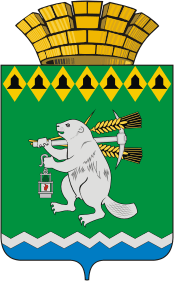 Дума Артемовского городского округаVII созыв 10 заседание       РЕШЕНИЕОт 31 марта 2022 года                                     			           №_____О повестке 10 заседания Думы Артемовского городского округаВ соответствии со статьей 11 Регламента Думы Артемовского городского округа, принятого решением Думы от 13 октября 2016 года   № 11,Дума Артемовского городского округа РЕШИЛА:Утвердить повестку 10 заседания Думы Артемовского городского округа:Информация Счетной палаты Артемовского городского округа о результатах контрольного мероприятия «Проверка использования средств бюджета Артемовского городского округа, выделенных территориальному органу местного самоуправления села Мостовского в 2019-2020 годах и текущем периоде 2021 года с проведением аудита в сфере закупок». Докладывает Елена Александровна Курьина, председатель Счетной палаты Артемовского городского округа.О реализации в 2021 году подпрограммы «Обеспечение рационального безопасного природопользования и обеспечение экологической безопасности территории» муниципальной программы «Развитие дорожного хозяйства, благоустройства и обеспечения экологической безопасности Артемовского городского округа на период до 2024 года». Докладывает Андрей Юрьевич Шуклин, директор МКУ Артемовского городского округа «Жилкомстрой».Об итогах реализации мероприятий муниципальной программы «Обеспечение жильем отдельных категорий граждан на территории Артемовского городского округа на 2019-2024 годы» за 2021 год.  Докладывает Андрей Владимирович Исаков, начальник Управления по городскому хозяйству и жилью Администрации Артемовского городского округа.Об итогах отдыха и оздоровления детей в 2021 году и планах на 2022 год МУП Артемовского городского округа «ЗОК им. Павлика Морозова». Докладывает Наталья Сергеевна Яговитина, директор МУП Артемовского городского округа «ЗОК им. Павлика Морозова».5.О назначении и проведении публичных слушаний по обсуждению проекта решения Думы Артемовского городского округа «О внесении изменений в Устав Артемовского городского округа». Докладывает Екатерина Юрьевна Упорова, председатель постоянной комиссии по вопросам местного самоуправления. Нормотворчеству и регламенту.6. Отчет о деятельности Думы Артемовского городского округа в 2021 году. Докладывает Владимир Степанович Арсенов, председатель Думы Артемовского городского округа. 7. О внесении изменений в решение думы Артемовского городского округа от 21.12.2021 № 42 «Об утверждении бюджета Артемовского городского округа на 2022 год и плановый период 2023 и 2024 годов».Докладывает Наталия Николаевна Шиленко, начальник Финансового управления Администрации Артемовского городского округа. 8. О признании депутатского обращения Сердитова А.П. депутата Думы Артемовского городского округа по одномандатному избирательному округу № 20, к главе Артемовского городского округа по вопросу строительства газопровода высокого давления по ул. Сметанина в г. Артемовском, депутатским запросом. Докладывает Владимир Степанович Арсенов, председатель Думы Артемовского городского округа.9. О направлении Благодарственных писем Думы Артемовского городского округа. Докладывает Владимир Степанович Арсенов, председатель Думы Артемовского городского округа.Председатель ДумыАртемовского городского округа 		                                 В.С.Арсенов